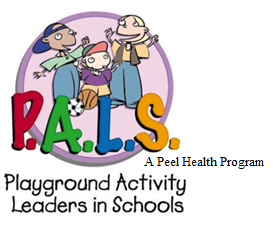 Month: ___________	Year: ____________SUNDAYMONDAYTUESDAYWEDNESDAYTHURSDAYFRIDAYSATURDAY               ____               ____               ____               ____               ____               ____               ____               ____               ____               ____               ____               ____               ____               ____               ____               ____               ____               ____               ____               ____               ____               ____               ____               ____               ____               ____               ____               ____               ____               ____               ____               ____               ____               ____               ____